від 28.03.2022 р.ОГОЛОШЕННЯпро проведення місцевої закупівлі щодо обрання постачальника оренди приміщення для потреб організації у м. Львів (далі – „Оголошення”)ГО «АЛЬЯНС.ГЛОБАЛ» (далі – «Організатор») оголошує конкурс на оренду офісного приміщення в місті Львів.Джерело фінансування закупівлі – Дана закупівля необхідна для забезпечення роботи організації в місті Львів в рамках проекту «Посилення спроможності КГ та поліпшення доступу ЧСЧ до ВІЛ-сервісів».Опис позицій до закупівлі товарів / технічне завдання для робіт та послуг Термін постачання товарів, виконання робіт та надання послугТермін надання послуг: з 05.04.2022 р. до закінчення воєнного стану.Закупівля товарів та послуг, передбачених предметом закупівлі, здійснюється без ПДВ (згідно положень п. 26 підрозділу 2 розділу ХХ Податкового кодексу України та постанови Кабінету Міністрів України від 17.04.2013 р. № 284, оскільки витрати здійснюються в рамках грантів проекту Глобального фонду, наданих відповідно до програм Глобального фонду для боротьби із СНІДом, туберкульозом та малярією в Україні).Склад цінової пропозиції:Цінова пропозиція у формі рахунку-фактури, пропозиції, прайс-листа, офіційного листа, або комерційної пропозиції за шаблоном(додається).Документи, які підтверджують відповідність технічним та кваліфікаційним вимогам (див. таблиці вище).Підписанням та поданням своєї цінової пропозиції учасник погоджується з наступним:Учасник ознайомлений з Кодексом поведінки постачальників https://www.theglobalfund.org/media/7167/corporate_codeofconductforsuppliers_policy_ru.pdf?u=636784019890000000Участь у закупівлі пов’язаних осіб або ж змова учасників місцевої закупівлі забороняється. У разі виявлення таких фактів, результати закупівлі буде відмінено або договір з відповідним постачальником буде достроково розірвано в односторонньому порядку з поверненням всього отриманого таким постачальником за договором та відшкодуванням збитків завданих Організації.Посадова особа замовника, уповноважена здійснювати зв'язок з постачальниками – Кобрін Дмитро Ігорович, асистент проєкту, № тел.: +38 (073) 272 73 73, e-mail: dkobrin@ga.net.uaДокументи подаються в електронному вигляді на адресу dkobrin@ga.net.ua з поміткою в темі листа «Оренда приміщення (м. Львів)». Кінцевий термін приймання пропозицій від учасників: 02 квітня 2022 року, до 14 год. 59 хв. включно за київським часом.  Методика обрання переможця конкурсу (процедури місцевої закупівлі) Спочатку серед поданих цінових пропозицій Комітетом із місцевої закупівлі Організатора місцевої закупівлі відбираються пропозиції, які відповідають технічним, кваліфікаційним та іншим вимогам до предмета закупівлі та постачальника, які містяться у цьому Запиті. З відібраних цінових пропозицій Комітетом із затвердження закупівлі обирається пропозиція з найнижчою ціною та постачальник/виконавець, який подав таку цінову пропозицію, оголошується переможцем процедури місцевої закупівлі. Визначення переможця даної процедури закупівлі відбудеться, протягом 5 робочих днів з дати відкриття цінових пропозицій. Результати процедури закупівлі буде повідомлено всім учасникам не пізніше 5 (п’яти) календарних днів з дати прийняття рішення про визначення переможця шляхом надсилання відповідних повідомлень всім учасникам місцевої закупівлі поштою або електронною поштою.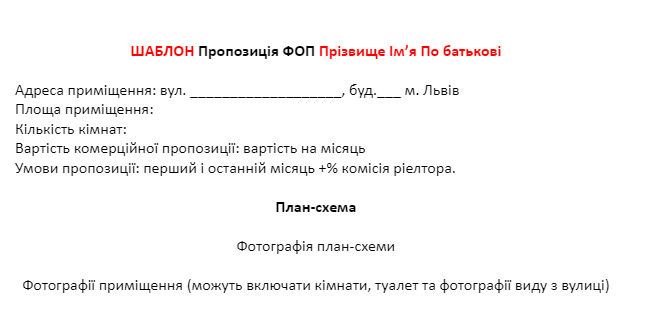 №НазваКількістьДодаткова інформація 1Оренда приміщення    4 міс.              Обов’язкові технічні вимоги до товарів, робіт та послугДокументи, які підтверджують відповідність технічним вимогамДо складу однієї закупівлі має входити одне офісне приміщення довільного планування (пріоритет надається пропозиціям з наявністю мінімум двох кімнат та санвузла);- територіальне розташування – у центральній частині міста, не більше 20-ти хвилин пішої ходьби до пл. Ринок;- загальна площа приміщення – не менше 30 м²;- безготівковий розрахунок за надані послуги ( в тому числі за послуги ріелтора).Комерційна пропозиція, рахунок-фактура, прайс-лист тощо.Обов’язкові кваліфікаційні вимоги до постачальника товарів або виконавця робіт та послугДокументи, які підтверджують відповідність кваліфікаційним вимогамПраво на здійснення підприємницької діяльностіСвідоцтво про державну реєстрацію юридичної особи або ФОП (Виписка з ЄДР або витяг з реєстру платників єдиного податку або інший документ що підтверджує наявність юридичної особи для здійснення підприємницької діяльності);